PRAKATAAlhamdulilllah, Terima kasih kepada rakan-rakan guru dan team sumberpendidikan kerana menyediakan RPT 2022/23 untuk kegunaan guru-guru di Malaysia.
Muaturun Percuma…
 **DILARANG UNTUK MENGAMBIL SEBARANG BENTUK DAN JENIS KEUNTUNGAN DARIPADA PIHAK KAMI DAN WEB INI SAMA ADA SECARA LANGSUNG ATAU TIDAK LANGSUNG.**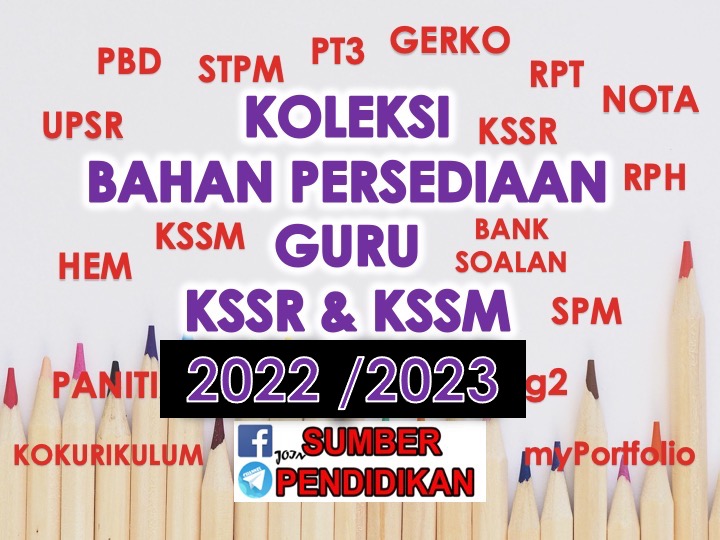 RANCANGAN PENGAJARAN TAHUNANFIZIK TINGKATAN 52022/23MINGGUSTANDARD KANDUNGANSTANDARD PEMBELAJARANCATATANMINGGU 121 Mac – 24 Mac 20221.1DAYA DAN GERAKAN IIDaya PaduanMurid boleh:1.1.1 Menyatakan maksud daya paduan.1.1.2 Menentukan daya paduan.1.1.3 Berkomunikasi tentang daya paduan, F apabila objek berada dalam keadaan :(i) pegun, F = 0 N(ii) bergerak dengan halaju seragam, F = 0 N(iii) bergerak dengan pecutan seragam,F≠ 0 N1.1.4 Menyelesaikan masalah yang melibatkan daya paduan, jisim dan pecutan suatu objek.MINGGU 227 Mac – 31 Mac 20221.2 Leraian Daya1.2.1 Memerihalkan leraian daya.1.2.2 Menyelesaikan masalah melibatkan daya paduan dan leraian daya.MINGGU 33 April – 7 April 20221.3 Keseimbangan DayaMurid boleh:    1.3.1 Menerangkan maksud daya yang berada dalam keseimbangan.1.3.2  Melakar segi tiga daya bagi tiga daya yang berada dalam keseimbangan. 1.3.3 Menyelesaikan masalah melibatkan keseimbangan dayMINGGU 410 April – 14 April 20221.4 Kekenyalan 1.4.1 Memerihalkan kekenyalan.1.4.2 Mengeksperimen untuk mencari hubungan antara daya, F dan pemanjangan spring, x.1.4.3 Berkomunikasi tentang hukum yang berkaitan dengan daya, F dan pemanjangan spring, x.1.4.4 Menyelesaikan masalah melibatkan daya dan pemanjangan spring.MINGGU 517 April – 21 April2.1 TEKANAN Tekanan Cecair 2.1.1 Berkomunikasi tentang konsep tekanan cecairP = hg2.1.2 Mengeksperimen untuk mengkaji faktor yang mempengaruhi tekanan cecair.2.1.3 Menyelesaikan masalah yang melibatkan tekanan cecair.2.1.4Berkomunikasi tentang aplikasi tekanan cecair dalam kehidupan.MINGGU 624 April – 28 April 20222.2 Tekanan Atmosfera2.2.1 Memerihalkan tentang tekanan atmosfera.2.2.2 Berkomunikasi tentang nilai tekanan atmosfera.2.2.3 Menyelesaikan masalah dalam kehidupan harian yang melibatkan pelbagai unit tekanan.2.2.4 Memerihalkan kesan tekanan atmosfera ke atas objek pada altitud tinggi dan aras kedalaman di bawah laut.MINGGU 71 Mei – 5 Mei 2022MINGGU 88 Mei – 12 Mei 20222.3 Tekanan Gas 2.4 Prinsip Pascal 2.3.1 Menentukan tekanan gas denganmenggunakan manometer.2.3.2 Menyelesaikan masalah dalam kehidupan harian yang melibatkan tekanan gas.2.4.1 Memerihalkan prinsip pemindahan tekanandalam suatu bendalir yang tertutup. 2.4.2 Berkomunikasi mengenai sistem hidraulik sebagai satu sistem pengganda daya.2.4.3 Berkomunikasi tentang aplikasi prinsip Pascal.2.4.4 Menyelesaikan masalah dalam kehidupan harian yang melibatkan prinsip Pascal.MINGGU 915 Mei – 19 Mei 20222.5 Prinsip Archimedes2.5.1 Memerihalkan perkaitan antara daya apungan dengan perbezaan tekanan cecair pada aras kedalaman yang berbeza bagi objek yang terendam2.5.2 Mengaitkan keseimbangan daya dengan keadaan keapungan suatu objek dalam bendalir.2.5.3 Berkomunikasi tentang aplikasi prinsip Archimedes dalam kehidupan.2.5.4 Menyelesaikan masalah yang melibatkan prinsip Archimedes dan keapungan.MINGGU 1022 Mei – 26 Mei 20222.6 Prinsip Bernoulli 2.6.1 Memerihalkan kesan halaju bendalir kepadatekanan.2.6.2 Menerangkan bahawa daya angkat terhasil akibat perbezaan tekanan disebabkan oleh halaju bendalir yang berbeza.2.6.3 Berkomunikasi tentang aplikasi prinsip Bernoulli dalam kehidupan.MINGGU 1129 Mei – 2 Jun 20223.1 Arus dan beza keupayaan3.1.1 Menerangkan maksud medan elektrik. 3.1.2 Memerihalkan kekuatan medan elektrik, E 3.1.3 Menerangkan kelakuan zarah bercas di dalam suatu medan elektrik 3.1.4 Mendefinisi arus elektrik. .1.5 Mendefinisi beza keupayaan, VMINGGU 125 Jun – 11 Jun 2022Cuti Penggal 1MINGGU 1312 Jun – 18 Jun 20223.2 Rintangan 3.2.1 Membanding dan membeza konduktor Ohm dan konduktor bukan Ohm.3.2.2 Menyelesaikan masalah bagi sambungan litar kombinasi bersiri dan selari .3.2.3 Menerangkan maksud kerintangan dawai, 3.2.4 Memerihalkan faktor yang mempengaruhi rintangan dawai, melalui eksperimen dan merumuskaan3.2.5 Berkomunikasi tentang aplikasi kerintangan dawai dalam kehidupan harian.3.2.6 Menyelesaikan masalah melibatkan rumus rintangan dawai,MINGGU 1419  – 25 Jun 20223.3 Daya Gerak Elektrik (d.g.e.) danRintangan Dalam3.3.1 Menerangkan daya gerak elektrik, Ɛ 3.3.2 Menerangkan rintangan dalam, r 3.3.3 Mengeksperimen untuk menentukan d.g.e. dan rintangan dalam sel kering.3.3.4 Menyelesaikan masalah melibatkan d.g.e. dan rintangan dalam sel kering.MINGGU 1526 Jun – 2 Julai 20223.4 Tenaga dan Kuasa Elektrik 3.4.1 Merumuskan hubungan antara tenaga elektrik(E), voltan (V), arus (I) dan masa (t).3.4.2 Merumuskan hubungan antara kuasa (P), voltan (V) dan arus (I)3.4.3 Menyelesaikan masalah dalam kehidupan harian yang melibatkan tenaga dan kuasa elektrik.3.4.4 Membandingkan kuasa dan kadar penggunaan tenaga pelbagai alatan elektrik.3.4.5 Mencadangkan langkah penjimatan penggunaan tenaga elektrik di rumah.MINGGU 163 Julai – 9 Julai 20224.1 Daya ke atas Konduktor Pembawa Arus dalam Suatu Medan Magnet 4.1.1 Menghuraikan kesan suatu konduktor pembawa arus dalam suatu medan magnet.4.1.2 Melukis corak medan magnet paduan (medan lastik) untuk menentukan arah tindakan daya pada konduktor pembawa arus dalam suatu medan magnet.4.1.3Menerangkan faktor yang mempengaruhi magnitud daya yang bertindak ke atas konduktor pembawa arus dalam suatu medan magnet.4.1.4 Menghuraikan kesan gegelung pembawa arus dalam medan magnet.4.1.5 Menghuraikan prinsip kerja motor arus terus.4.1.6 Memerihalkan faktor yang mempengaruhi kelajuan putaran suatu motor elektrik.MINGGU 1710 Julai – 16 Julai 20224.2 Aruhan Elektromagnet 4.2.1 Menghuraikan aruhan elektromagnet dalam suatu:(i) dawai lurus (ii) solenoid.4.2.2 Menerangkan faktor yang mempengaruhi magnitud d.g.e. aruhan.4.2.3 Menentukan arah arus aruhan dalam:(i) dawai lurus(ii) solenoid4.2.4 Mereka bentuk penjana arus terus dan penjana arus ulang-alik.MINGGU 1817 Julai – 23 Julai 20224.3 Transformer 4.3.1 Menghuraikan prinsip kerja transformer ringkas.4.3.2 Menghuraikan maksud transformer unggul.4.3.3 Menghuraikan kehilangan tenaga dan cara untuk meningkatkan kecekapan transformer.4.3.4 Berkomunikasi tentang kegunaan transformer dalam kehidupan harian.MINGGU 1924 Julai – 30 Julai 20225.1 Elektron 5.1.1 Menerangkan pancaran termion dan sinar katod. 5.1.2 Menerangkan kesan sinar katod di bawah pengaruh medan elektrik dan medan magnet5.1.3 Menentukan halaju elektron dalam tiub sinar katod.MINGGU 2031 Julai – 6 Ogos 20225.2 Diod Semi Kondukto5.3 Transistor5.2.1 Menghuraikan fungsi diod semi konduktor 5.2.2 Berkomunikasi tentang kegunaan diod semi konduktor dan kapasitor dalam rektifikasi arus ulang-alik.5.3.1 Menghuraikan fungsi dan kegunaan transistor sebagai amplifier arus.  5.3.2 Menghuraikan litar yang mengandungi transistor sebagai suis automatik.MINGGU 217 Ogos – 13 Ogos 20226.1 Reputan Radioaktif 6.1.1 Menjelaskan dengan contoh persamaan reputan bagi:(i) reputan α,(ii) reputan β(iii) reputan γ6.1.2 Menjelaskan dengan contoh maksud separuh hayat.6.1.3 Menentukan separuh hayat bahan sumber radioaktif daripada lengkung reputan.6.1.4 Menyelesaikan masalah kehidupan harian yang melibatkan separuh hayat.MINGGU 2214 Ogos – 20 Ogos 20226.2 Tenaga Nuklear6.2.1 Berkomunikasi tentang tindak balas nuklear:(i) pembelahan nukleus(ii) pelakuran nucleus6.2.2 Memerihalkan hubungan antara tenaga yang dibebaskan semasa tindak balas nuklear dengan cacat jisim:6.2.3 Menyelesaikan masalah yang melibatkan tenaga nuklear daripada reputan radioaktif dan tindak balas nuklear.6.2.4 Memerihalkan penjanaan tenaga elektrik dalam reaktor nuklear.6.2.5 Mewajarkan penggunaan tenaga nuklear sebagai tenaga alternatif untuk menjana tenaga elektrik.MINGGU 2321 Ogos – 27 Ogos 20227.1 Teori Kuantum Cahaya7.1.1 Menjelaskan latar belakang pencetusan idea teori kuantum7.1.2 Menyatakan maksud kuantum tenaga.MINGGU 2428 Ogos –  3 September 2022MINGGU 254 Sept – 10 Sept 2022Cuti Penggal 2MINGGU 2611 Sept – 17 Sept 20227.1.3 Menerangkan sifat kedualan gelombang- zarah7.1.4 Menerangkan konsep foton7.1.5 Menyelesaikan masalah bagi(i) tenaga foton, E=hf(ii) kuasa, P=nhf ; n ialah bilangan foton yang dipancarkan per saat.MINGGU 2718 Sept –  24 Sept 20227.2 Kesan Fotoelektrik 7.2.1 Menerangkan kesan fotoelektrik.7.2.2 Mengenal pasti empat ciri kesan fotoelektrik yang tidak dapat diterangkan menggunakan teori gelombang.MINGGU 2825 Sept – 1 Oktober 20227.3 Teori Fotoelektrik Einstein 7.3.1 Menyatakan fungsi kerja minimum yang diperlukan oleh suatu logam bagi memancarkan elektron melalui persamaan Einstein.h f  W  21 m v 27.3.2 Menerangkan frekuensi ambang, fo danfungsi kerja, W7.3.3 Menentukan fungsi kerja logam berdasarkan rumus, W=hfoMINGGU 292 Oktober – 8 Oktober 20227.3.4 Menyelesaikan masalah melibatkan persamaan Einstein untuk kesan fotoelektrikh f  W  21 m v 27.3.5 Menerangkan penghasilan arus fotoelektrikdalam sebuah litar sel foto.7.3.6 Menghuraikan aplikasi kesan fotoelektrikMINGGU 309 Oktober – 15 Oktober 2022MINGGU 3116 Oktober – 22 Oktober 2022MINGGU 3223 Oktober – 29 Oktober 2022MINGGU 3330 Oktober – 5 November 2022MINGGU 346 November – 12 November 2022MINGGU 3513 November –19 November 2022MINGGU 3620 November – 26 November 2022MINGGU 3727 November – 3 Disember 2022MINGGU 384 Disember – 10 Disember 2022MINGGU 3911 Disember – 17 Disember 2022MINGGU 4018 Disember – 24 Disember 2022MINGGU 4125 Disember – 31 Disember 2022MINGGU 421 Januari –7 Januari 2023MINGGU 438 Januari – 14 Januari 2023MINGGU 4415 Januari – 21 Januari 2023MINGGU 4522 Januari – 28 Januari 2023MINGGU 4629 Januari – 4 Februari 2023MINGGU 475 Februari – 11 Februari 2023MINGGU 4812 Februari – 18 Februari 2023MINGGU 4919 Februari – 25 Februari 2023CUTI AKHIR PENGGAL 2022/2023MINGGU 5026 Februari – 4 Mac 2023CUTI AKHIR PENGGAL 2022/2023